消防烟雾报警器底座结构说明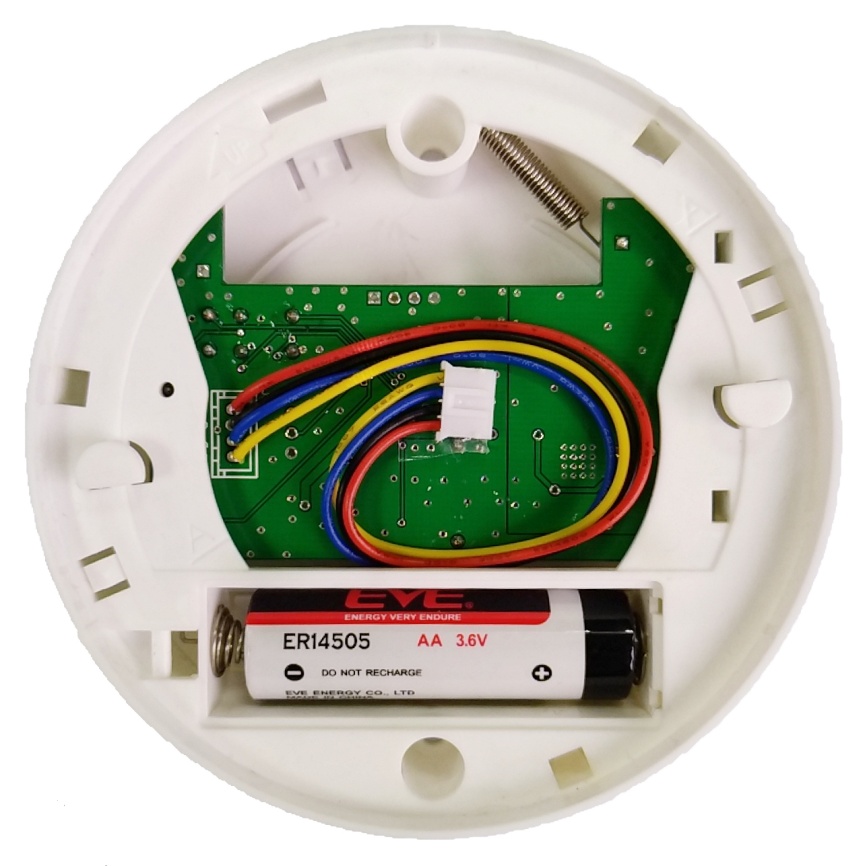 二、烟雾报警器底座安装取出报警器的底座。将ER14505电池装进电池仓。注意电池的正负极为确保报警器安装在天花板或墙壁时显得美观，在采用天花板安装时，可以使底座上的“A”标记线为安装的方向定位 ; 如果是墙面安装 , 则使“A”标记线处于水平位置进行安装。（见图2）选择了适当的烟雾报警器安装位置后，将底座固定到天花板上。用随机提供的螺丝钉固定底座。注：钻孔为5毫米(3/16英寸)。（见图1）如果是墙面安装，将底座水平定位于墙面上，确保“UP”文字和箭头朝上。（见图2）安装电池时，用电池将红色警告杆压入电池盒内，装好电池。（见图3）小心 ! 如果红色警告杆没有被电池压入电池盒内，则报警器无法装到底座上。将底座连接线接到报警器。（见图4）底座和报警器的边缘上设置了对准标记。（见图5）安装好底座后，先把底座连接线接到报警器，再把报警器装到底座上 , 并使之与标记对齐。沿报警器面壳上的“ON”箭头方向转动报警器 , 直至报警器锁紧在底座上。安装完成后，请对报警器进行测试。请按住测试按钮最少8秒钟 , 此时报警器应该进入“测试”报警状态。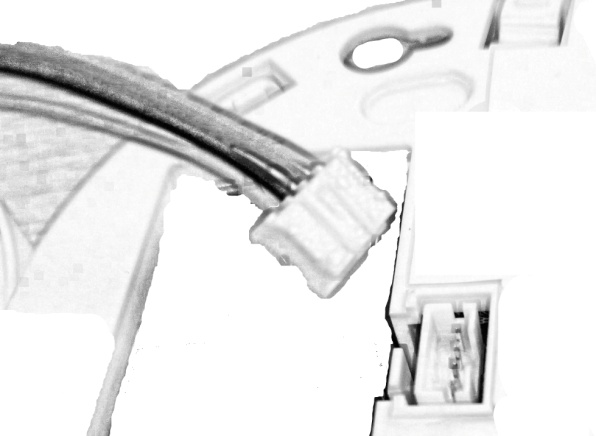 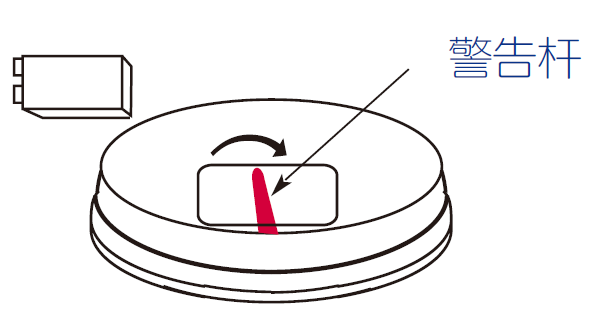 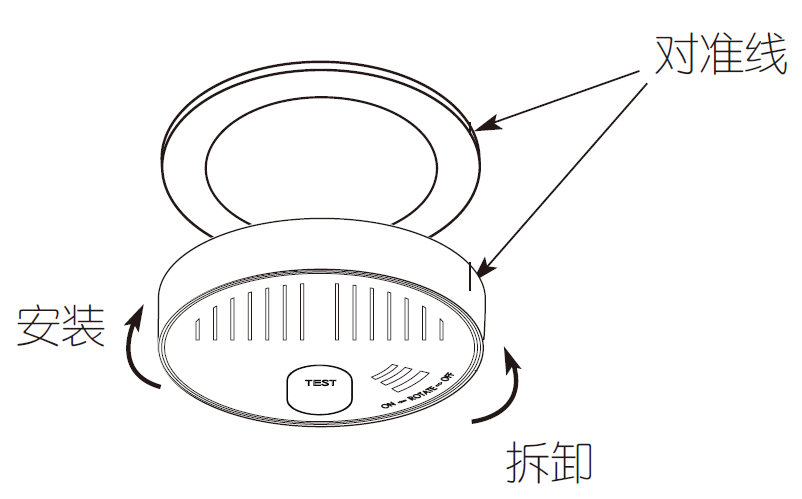 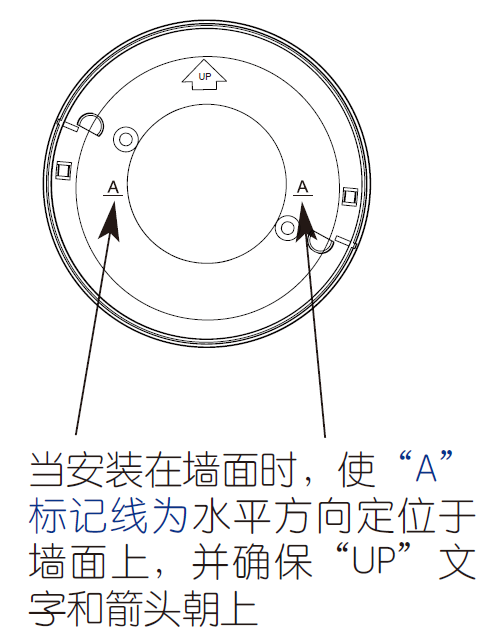 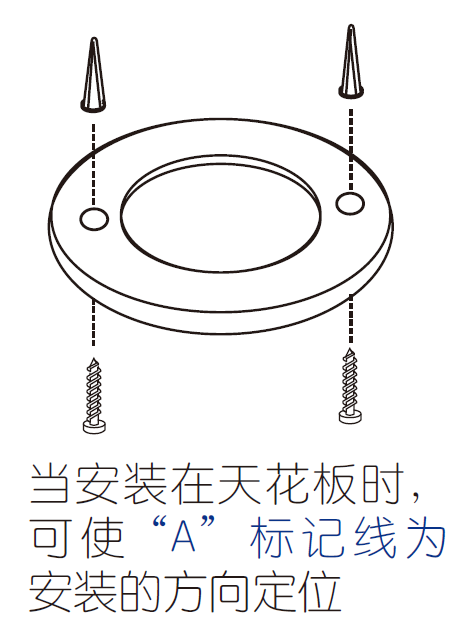 三、随机配件 四、技术信息3.6伏电池1个安装螺丝2个膨胀胶套2个用户指南1本合格证1本产品型号XA-LoRa-ED01接口类型LoRa通信频率433MHz通讯距离2km发射功率20dbm接收灵敏度-124dbm通讯速率4800bps配置接口可通过串口配置参数工作环境-25℃～70℃，0%～95%RH 工作电压DC2.0～3.6V电池容量2200mAH(AA)工作电流发射电流：120mA；接收电流：20mA；休眠电流：2uA外壳PC塑料外壳尺寸101.6mm （直径）* 22.2mm（厚度）